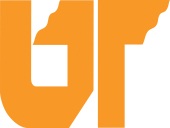                                UNIVERSITY OF TENNESSEE           Letter of English Language ProficiencyI, ______________________________, (Print or Type Name of Professor/Teacher of English) understand that ________________________________ (Name of Student) is applying to the University Tennessee for one semester or one year as a non-degree student. I believe that the student listed above has achieved the B2 level of English Proficiency or higher based on the Common European Framework.B2 = Independent UserStudent can:Understand the main ideas of complex text on both concrete and abstract topics, including technical discussions in his/her field of specializationInteract with a degree of fluency and spontaneity that makes regular interaction with native speakers possible without strain for either partyProduce clear, detailed text on a wide range of subjects and explain a viewpoint on a topical issue giving the advantages and disadvantages of various options. _________________________________________         ______________________________Signature of Professor/Teacher of English			Date